Informasjon til prostatakreftpasienter som har valgt behandling ved MartiniklinikkenAleris anbefaler i noen tilfeller prostatakreftpasienter å bli behandlet ved Martiniklinikken i Hamburg. Begrunnelsen for disse anbefalingene er:Martiniklikken behandler et stort antall pasienter for prostatakreft årlig og har samlet betydelig erfaring og kompetanse på området.Martiniklinikken har utviklet egne operative metoder som øker sannsynligheten for at pasienten får fjernet alt kreftvev i prostata. Samtidig kan de hos en stor andel pasienter spare nervene langs prostata. Denne nervesparingen øker sannsynligheten for et godt funksjonelt resultat. Det vil si at pasienten har en god mulighet for å få minimale problemer med urinlekkasje og ereksjonssvikt etter operasjonen.Martiniklinikken gjør en grundig oppfølging av sine pasienter og har derfor kontinuerlig oversikt over sine resultater.  God statistikk og oversikt over operasjonsresultater er nødvendig kunnskap for å stadig utvikle og forbedre behandlingen.Vår erfaring med pasienter som har vært ved Martiniklinikken er at de er fornøyde med oppholdet og behandlingen. Plagene etter behandlingen er relativt sett moderate og håndterbare. Pasientene vil vanligvis tåle de postoperative plagene bedre dersom de kjenner til disse allerede før operasjonen. Aleris ønsker derfor med dette skrivet å forberede pasienter som skal til behandling på en god måte.En del pasienter vil oppleve komplikasjoner og ubehag etter fjerning av prostatakjertelen. De vanligste problemene som pasientene kan oppleve etter at hjemkomst fra Martiniklinikken er:Moderate smerter og ubehag i operasjonsområdet. Dette går vanligvis over av seg selv i løpet av noen uker eller måneder uten behandling.
Urinlekkasje etter at kateteret er fjernet. De fleste vil ha en svært begrenset lekkasje og greier seg med et tynt innlegg i trusen. Noen vil ha større lekkasjer som krever tykkere bleier som må skiftes flere ganger om dagen. Stor lekkasje opptrer særlig i forbindelse med fysisk aktivitet. Ved slike lekkasjeproblemer vil bekkenbunnstrening være viktig. Det kan ta mange måneder før slik lekkasje er trent bort. For noen vil det være nødvendig med et truseinnlegg permanent. Noen svært få kan trenge operasjoner for å stoppe lekkasjen. Aleris kan bistå med råd og veiledning ved lekkasjeproblemer.Svikt i ereksjonsevnen. Nervene langs prostata fører ereksjonssignaler til penis. Selv om nervene er spart under inngrepet vil ereksjonsevnen være redusert i en periode. For de som har god ereksjonsevne før operasjonen vil det være god sannsynlighet for at ereksjonsevnen kommer tilbake etter en nervesparende operasjon. Det kan imidlertid ta lang tid, hos noen så lenge som 12-18 måneder. Dersom pasienten har redusert ereksjonsevne før operasjonen er sannsynligheten mindre for at man blir fornøyd med ereksjonen etter operasjonen. Alle pasienter kan få oppfølging ved Aleris med råd, medikamenter og veiledning etter operasjonen for å bedre ereksjonsevnen.Ansamling av lymfevæske i bekkenet og magen. Mange pasienter får fjernet lymfeknuter i bekkenet ved operasjonen av prostatakreft. Det krever at lymfevæsken fra bena må finne nye veier gjennom bekkenet. Lymfevæske kan samle seg i bekkenet og magen og det kan skape et ubehag og en pressfølelse. Som regel går dette over av seg selv i løpet av noen uker. Ved stort ubehag kan denne væsken tappes ut. Det krever sykehusinnleggelse. Hos noen få kan det tilkomme infeksjon i lymfevæsken. Da må man få tappet infisert lymfevæske sammen men antibiotikabehandling.Aleris benytter moderne teknikker for å oppnå en presis diagnostikk av prostatakreftsykdommen før pasientene blir behandlet ved Martiniklinikken. Fordi Martiniklinikken har god erfaring med vår diagnostikk har de valgt å gi pasienter som henvises via Aleris en rabatt på 2000 Euro. Aleris har ingen økonomisk gevinst av å sende pasienter til Martiniklinikken. Aleris har heller ikke noe økonomisk ansvar for å ta hånd om komplikasjoner som oppstår etter kreftbehandling ved Martiniklinikken. Aleris har stor erfaring med håndtering av eventuelle komplikasjoner og vil bistå alle som ønsker hjelp etter beste evne. Det er viktig for oss å understreke at et kirurgisk inngrep alltid vil innebære en viss risiko. Uansett hvor erfaren en kirurg og hans team er kan det inntreffe alvorlige komplikasjoner ved en operasjon. En operasjon dypt i bekkenet foregår i tett nærhet til store blodårer, nerver og bekkenorganer. En robotassistert fjerning av prostata er ikke noe unntak. Les mer om Martiniklinikken på www.martini-klinik.de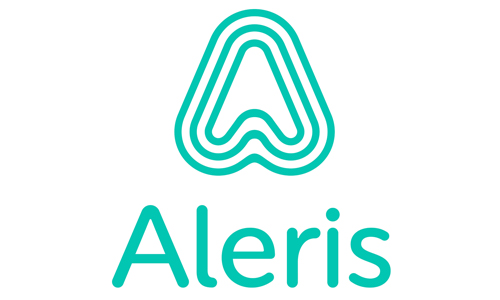 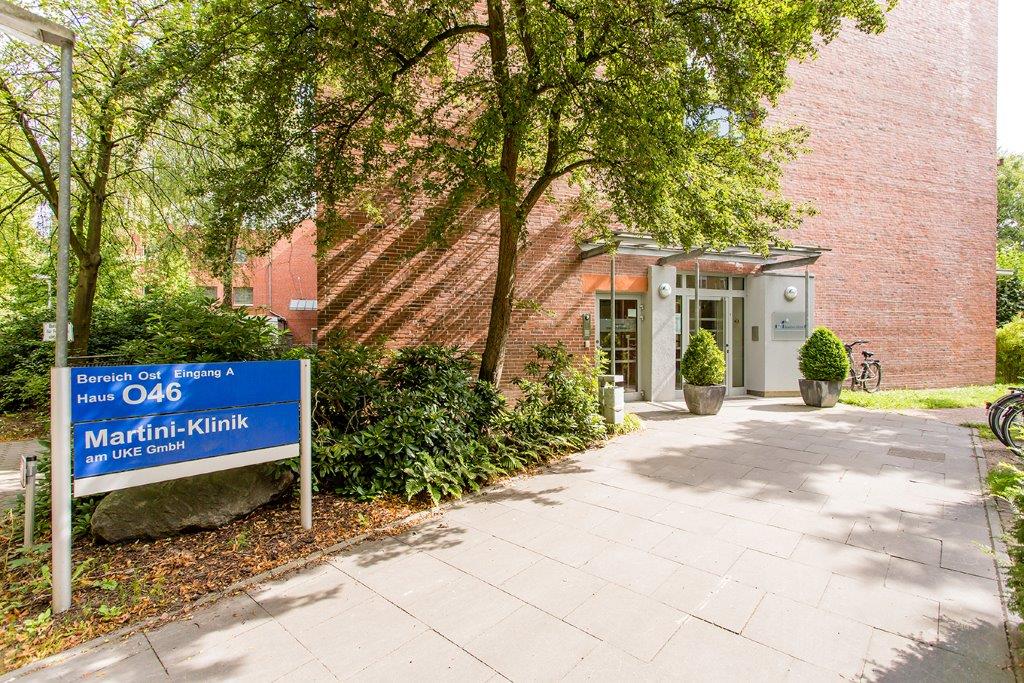 